ΘΕΜΑ: Πρόσκληση συμμετοχής στο διαδικτυακό Εισαγωγικό Σεμινάριο του Περιφερειακού Δικτύου Περιβαλλοντικής Εκπαίδευσης Κεντρικής Μακεδονίας «Κλικ, προστάτευσέ το!» για το σχολικό έτος 2023-24Η Διεύθυνση Δευτεροβάθμιας Εκπαίδευσης Ανατολικής Θεσσαλονίκης (μέσω της Υπεύθυνης Περιβαλλοντικής Εκπαίδευσης) σε συνεργασία με το ΚΕΠΕΑ/ΚΠΕ Θέρμης, στο πλαίσιο των επιμορφωτικών δράσεων του Περιφερειακού Δικτύου Περιβαλλοντικής Εκπαίδευσης «Κλικ, προστάτευσέ το!», διοργανώνουν διαδικτυακό (μέσω webex) Εισαγωγικό Σεμινάριο Δικτύου, την Πέμπτη 11 Ιανουαρίου 2024, 18.00-20.30. Το σεμινάριο απευθύνεται σε όλες/ους τις/τους εκπαιδευτικούς που έχουν ενταχθεί έως σήμερα στο δίκτυο για το σχ. έτος 2023-24 και κυρίως σε όσες/ους συμμετέχουν για πρώτη φορά σε αυτό. Επίσης είναι ανοιχτό σε εκπαιδευτικούς που επιθυμούν να ενημερωθούν για το δίκτυο και ενδιαφέρονται να ενταχθούν.Σκοπός του σεμιναρίου είναι η επιμόρφωση των εκπαιδευτικών που επιθυμούν να υλοποιήσουν με τις μαθήτριες και τους μαθητές τους την εκπαιδευτική δράση που προτείνει το δίκτυο «Κλικ, προστάτευσέ το!», με συγκεκριμένα παραδείγματα υλοποίησής της από τα προηγούμενα σχολικά έτη λειτουργίας του δικτύου. Το διαδικτυακό σεμινάριο αποτελεί το δεύτερο μέρος της εισαγωγικής επιμόρφωσης του δικτύου και μπορούν να το παρακολουθήσουν και οι εκπαιδευτικοί που συμμετείχαν στο πρώτο (15/12/2023, ΕΠΑΛ Καλαμαριάς).Οι εκπαιδευτικοί που επιθυμούν να συμμετάσχουν καλούνται να συμπληρώσουν την ηλεκτρονική αίτηση συμμετοχής στον παρακάτω σύνδεσμο:  https://forms.gle/cbiJRAupuiBkbM1n9 έως την Τρίτη 9 Ιανουαρίου 2024. Επισυνάπτονται το πρόγραμμα, η αφίσα του σεμιναρίου. Παρακαλούμε να ενημερωθούν οι εκπαιδευτικοί του σχολείου σας.Συν: 1. Πρόγραμμα σεμιναρίου2. Αφίσα σεμιναρίου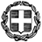 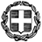 